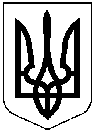                                                                         проект	    ШЕВЧЕНКІВСЬКА РАЙОННА У МІСТІ ДНІПРІ РАДА VIІ СКЛИКАННЯ                                                                                                 СЕСІЯР І Ш Е Н Н Ям. ДніпроПро Програму виконання доручень виборців депутатами Шевченківської районної у місті ради VII скликання на 2018 рік На виконання Закону України "Про місцеве самоврядування в Україні", з метою реалізації прав та обов'язків органів місцевого самоврядування щодо забезпечення  задоволення потреб мешканців району в сфері соціальних та інших послуг,  районна у місті радаВИРІШИЛА:         	1. Затвердити Програму виконання доручень виборців депутатами Шевченківської районної у місті ради VII скликання на 2018 рік (додаток 1).	2. Положення ( додаток 2) до рішення Шевченківської районної у місті ради від 23.03.2017 № 3 вважати таким, що втратило чинність.	3. Координацію роботи з реалізації Програми виконання доручень виборців депутатами Шевченківської районної у місті ради VII скликання на 2018 рік покласти на управління соціального захисту населення Шевченківської районної у місті ради.         4. Контроль за виконанням цього рішення покласти на  заступника голови районної у місті ради Боркуту О.О., та постійну комісію з питань соціально-економічного розвитку, інвестиційної політики, бюджету та фінансів (Голобородько Є.О.), постійну комісію з  питань соціального захисту,  охорони здоров’я,  материнства  та  дитинства (Горб І.Ф.).Голова районної у місті ради                                                                 А.В.Атаманенко                                                                                                   Додаток                                                                       ЗАТВЕРДЖЕНОРішення Шевченківської районноїу місті Дніпрі радивід                     № ПРОГРАМАвиконання доручень виборців депутатами Шевченківської районної у місті ради VII скликання на 2018 рікІ. Мета ПрограмиМета Програми виконання доручень виборців депутатами Шевченківської районної у місті ради VII скликання на 2018 рік (далі - Програма): забезпечення раціонального, ефективного, цільового та своєчасного освоєння коштів, виділених на виконання доручень виборців депутатами районної у місті ради VII скликання.II.	Шляхи і способи розв'язання проблемиВідповідно до вимог Закону України «Про статус депутатів місцевих рад» виборці можуть надавати своїм депутатам місцевої ради доручення на зборах під час звітів чи зустрічі з питань, що випливають з потреб відповідного виборчого округу територіальної громади в цілому.Визначити виконавцями заходів Програми Шевченківську районну у місті  раду та виконавчі органи районної у місті ради, у частині надання матеріальної допомоги малозабезпеченим громадянам міста - управління соціального захисту населення Шевченківської районної у місті ради. III.	Заходи та строки виконання ПрограмиВизначити строки виконання Програми - 2018 рік.Заходи з виконання Програми:   1.	Надання матеріальної допомоги окремим категоріям мешканців району в розмірах та з дотриманням умов, викладених у Положенні про надання адресної матеріальної допомоги категоріям мешканців Шевченківського у місті району депутатами районної у місті ради (додається). 2. Інші видатки, які згідно з чинним законодавством можуть
фінансуватися за рахунок коштів бюджетів району.   3.  Фінансування заходів Програми становить:грн.IV. Очікувані результати ПрограмиПоліпшення надання послуг населенню у соціальній сфері, збільшення довіри населення до органів місцевого самоврядування, тощо.Голова районної у місті ради                                                              А.В.Атаманенко                                                                                                                Додаток 1до ПрограмиВиконання дорученьвиборців депутатамиШевченківської районноїу місті ради VII скликання на 2018 рікПОЛОЖЕННЯ про надання адресної матеріальної допомоги окремим категоріям мешканців Шевченківського у місті району депутатами районної у місті ради1. Загальні положення1.1. Положення про надання адресної матеріальної допомоги окремим категоріям мешканців району у місті та особам, які переміщуються з тимчасово окупованої території та районів проведення антитерористичної операції (далі – Положення), визначає умови використання коштів на надання адресної матеріальної допомоги з бюджету району у місті на соціальний захист населення.1.2. Надання адресної матеріальної допомоги має на меті здійснення адресної матеріальної підтримки окремих громадян, які опинились за певних обставин у складній життєвій ситуації.До поняття «складна життєва ситуація» належить: - тяжка хвороба, оперативне лікування якої вимагає значних фінансових затрат або виїзду на лікування за межі міста, придбання ліків;-  смерть близької людини;- пожежа та інше стихійне лихо, внаслідок якого завдано збитків житлу, скарбу потерпілого або його здоров’ю;-  дорожньо-транспортна пригода;- інші непередбачені надзвичайні обставини.1.3. Адресна матеріальна допомога надається у грошовому або натуральному вигляді.2. Призначення адресної матеріальної допомоги	2.1. Підставою для розгляду питання надання адресної матеріальної допомоги у грошовому вигляді (далі — Грошова допомога) є:	2.1.1. Особиста заява громадянина із зазначенням обставин, у зв'язку з якими необхідно надати Грошову допомогу, місця проживання, серії і номера паспорта, номер облікової картки платника податків (ідентифікаційного коду), контактного телефону (за наявності) зі згодою на обробку персональних даних (далі — Заява громадянина) та висновку депутата районної у місті ради (додаток 3).	2.1.2. Довідка про реєстрацію або довідка про взяття на облік особи, яка переміщується з тимчасово окупованої території та районів проведення антитерористичної операції.	2.1.3. Довідка про доходи заявника за останні три місяці 2018 року або довідка з відомостями центральної бази даних державного реєстру фізичнихосіб ДФС України про суми виплачених доходів чи відсутність доходів за останні три місяці згідно з останньою звітністю.	2.1.4. Довідка з державної служби зайнятості про перебування або не перебування (не знаходження на обліку) для непрацюючих працездатних громадян.	2.1.5. За необхідності також подаються документи для підтвердження фактів, викладених у заяві  (довідка медичного закладу про необхідність лікування або проведення операції, придбання ліків, протезування, реабілітації, копія акта Державної служби надзвичайних ситуацій про пожежу, копія свідоцтва про смерть близької людини тощо).2.2. У разі складної життєвої ситуації, що підтверджується відповідними документами, може бути надано Грошову допомогу, сума якої не може перевищувати 25000 грн. на одну особу. Сума Грошової допомоги визначається депутатом Шевченківської районної у місті ради особисто або, за дорученням голови районної у місті ради, комісією, створеною при управлінні соціального захисту населення Шевченківського у місті району на підставі документів, зазначених у п. 2.1 цього Положення.2.3. Питання надання Грошової допомоги розглядається протягом 30 календарних днів. У разі, якщо до Заяви громадянина не додано всі необхідні документи, заявнику направляється лист з пропозицією надати відсутні документи. У разі, якщо протягом 30 календарних днів з дня направлення повідомлення про необхідність надання документів заявник не надав їх, приймається рішення про відмову в наданні допомоги. Про прийняте рішення інформується заявник письмово.2.4. За результатами розгляду документів управління соціального захисту населення Шевченківського у місті району готує проект рішення виконавчого комітету районної у місті ради або розпорядження голови районної у місті ради щодо надання матеріальної допомоги.             3. Виплата Грошової допомоги 3.1. Грошова допомога може бути:виплачена структурними підрозділами Дніпропетровської дирекції Українського державного підприємства поштового зв’язку «Укрпошта». Оплата послуг поштового зв'язку проводиться за рахунок коштів бюджету району у місті.- перерахована на особовий рахунок заявника у банку. Голова районної у місті ради                                                       А.В.АтаманенкоДодаток 2до ПрограмиВиконання дорученьвиборців депутатамиШевченківської районноїу місті ради VII скликання на 2018 рікДЕПУТАТШевченківської районної  у місті Дніпрі радиВ И С Н О В О КРозглянувши матеріали по справі _____________________________________мешканця_________________________________________________________приймаю рішення надати грошову допомогу в розмірі ________________ (________________________________________________________) гривень.Прошу оформити необхідні документи і своєчасно надати допомогу.Депутат районної у місті ради         ______________		_______________                                                                        (підпис)                             (ПІБ)„___” _____________ 20__ року Голова районної у місті ради                                                    А.В.АтаманенкоРік/обсяги фінансуванняВсього натерміндії Програми2018 рікВсього1 058 000,001 058 000,00в тому числінадання матеріальноїдопомоги громадянам1 050 000,001 050 000,00оплата поштових послуг8 000,008 000,00